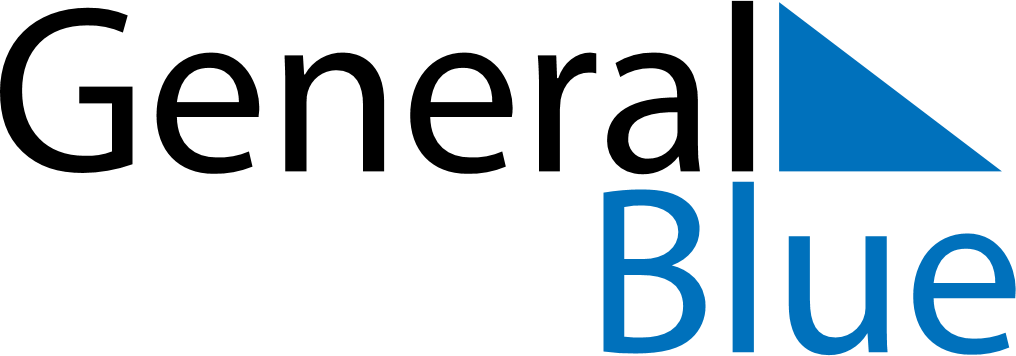 April 2019April 2019April 2019April 2019Cocos IslandsCocos IslandsCocos IslandsSundayMondayTuesdayWednesdayThursdayFridayFridaySaturday1234556Self Determination Day789101112121314151617181919202122232425262627Easter MondayAnzac Day282930